    Syrian Crisis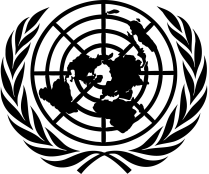 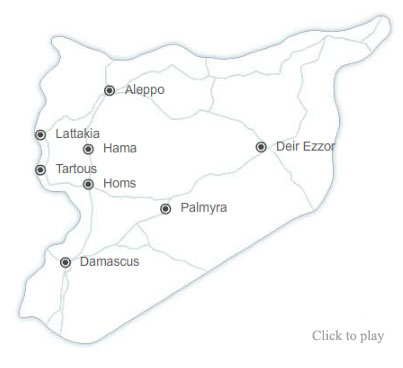 		    United Nations ResponseA Weekly Update from the UN Department of Public Information	                     No. 60 / 17 September 2014Secretary-General calls for decisive action to address ISIS threatSpeaking to journalists on 16 September, ahead of the opening of the 69th session of the UN General Assembly, the Secretary-General noted that the ISIS is a threat to international peace and security as has already been declared by the Security Council. He urged the international community to act decisively to address this threat, stressing that it was critical to keep the protection of civilians issue at the forefront.  http://www.un.org/sg/offthecuff/index.asp?nid=3539Serry says political measures are needed to end appalling violence in SyriaDuring a briefing to the Security Council on the Middle East on 16 September, UN Special Coordinator Robert Serry said that the situation in Syria had been developing at an alarming pace. He underlined the Secretary-General’s appreciation of Member States’ efforts to stop the so-called Islamic State in Iraq and the Levant (ISIL) and the Al-Nusra Front, calling for those efforts to be accompanied by political measures to end the appalling violence in Syria.http://www.un.org/News/Press/docs//2014/sc11563.doc.htmUN humanitarian chiefs urge more assistance for refugees in Lebanon On 17 September, the UN High Commissioner for Refugees, António Guterres, and the head of the UN Development Programme, Helen Clark, called for more support to help Lebanon deal with the flow of Syrian refugees. During a visit to Syrian refugees in Deir El Ahmar, in the Bekka Valley, they stressed the need for a shift in the international response to the crisis: not only should assistance flow to refugees, said Guterres and Clark, but increasingly it must also flow to host communities in neighbouring countries to help them cope with the burden. Lebanon has taken the largest share of refugees from the three-year Syrian conflict. "The international community is not doing enough for Lebanon," Guterres said, adding that, "Preserving Lebanon's stability is everybody's business."http://www.unhcr.org/54185e1d9.htmlCommission of Inquiry: brutal crimes continue to be committed by all warring parties in SyriaThe Chair of the Independent Commission of Inquiry on Syria, Paulo Pinheiro, told the Human Rights Council on 16 September that the war in Syria was worsening every day and he had run out of words to depict the gravity of the crimes committed inside Syria. Presenting the Commission’s latest report, he said that opposition armed groups continued to commit crimes with no regard for international law. He added, however, that ISIS and the anti-Government armed groups were not the only agents of death in Syria. The Syrian Government remains responsible for the majority of the civilian casualties. Noting that the Syrian conflict would not be resolved on the battlefield, Pinheiro said that the rise of ISIS emphasised the need for the Government and the opposition to find common ground and commit to making compromises needed to reach a comprehensive political settlement.  http://www.ohchr.org/EN/NewsEvents/Pages/DisplayNews.aspx?NewsID=15041&LangID=Ehttp://reliefweb.int/sites/reliefweb.int/files/resources/A-HRC-27-CRP1_en.pdfUNICEF and WHO deeply concerned about reported death of children in Idlib On 17 September, the UN Deputy Spokesperson said that UNICEF and WHO were deeply concerned by the reported deaths on that day of a number of children in the Idlib area of Syria. “These deaths reportedly occurred in a location where a measles vaccination campaign was taking place, and as a precautionary measure we understand that the local health authorities have suspended the campaign in the district pending an investigation. We are awaiting further clarification of the facts”, he added. “Measles is a major threat to children in Syria and the campaigns are vital to protect them from this highly contagious and sometimes deadly disease”, the agencies stressed.http://www.un.org/News/briefings/docs/2014/db140917.doc.htmUN Twitter accountWatch UN Commission of Inquiry on #Syria present report to UN Human Rights Council: http://ow.ly/BxZv8  #HRC27- 16 Sep 2014UN Radio in ArabicSyrian Ambassador: Transferring UNDOF personnel's from the Syrian side is an Israeli plan to create a buffer zonehttp://www.unmultimedia.org/arabic/radio/archives/146100/#.VBnbZqPTlhkInteractive dialogue in Geneva with the Independent International Commission of Inquiry on Syriahttp://www.unmultimedia.org/arabic/radio/archives/146064/#.VBncaqPTlhkInternational Commission of Inquiry: ISIS is the latest beneficiary of the failure to end the Syrian conflicthttp://www.unmultimedia.org/arabic/radio/archives/146010/#.VBncr6PTlhkHalf of those who are arriving by boat to Europe are from Syria and Eritrea http://www.unmultimedia.org/arabic/radio/archives/145961/#.VBndAKPTlhkUNDOF leaves the Syrian side of the Golan http://www.unmultimedia.org/arabic/radio/archives/145965/#.VBndO6PTlhkSecurity Council: ISIS must be eliminated along with its ideology of intolerance, violence and hatred http://www.unmultimedia.org/arabic/radio/archives/145924/#.VBndiqPTlhkDerek Plumbly discusses in Iran the challenges faced by Lebanon because of the Syrian warhttp://www.unmultimedia.org/arabic/radio/archives/145887/#.VBneHaPTlhkUnited Nations stresses the need to protect civilians in Syria in the event of launching any action against ISIShttp://www.unmultimedia.org/arabic/radio/archives/145838/#.VBneyqPTlhkRelevant links to UN Secretariat, Agencies, Funds and Programmes on SyriaDPI Focus Page on Syria:http://www.un.org/apps/news/infocusRel.asp?infocusID=146&Body=Syria&Body1=OPCW-UN Joint Missionhttp://opcw.unmissions.org/UN humanitarian agenciesUNICEF: http://www.unicef.org/media/index.htmlWFP: http://www.wfp.org/countries/syriaOCHA: http://www.unocha.org/crisis/syriaWHO: http://www.who.int/countries/syr/en/UNHCR: http://www.unhcr.org/pages/4f86c2426.htmlOHCHR: http://www.ohchr.org/en/NewsEvents/Pages/NewsSearch.aspx?CID=SYUNRWA: http://www.unrwa.org/UN on social media:Twitter: https://twitter.com/UNFlickr: http://www.flickr.com/photos/un_photo/YouTube: http://www.youtube.com/unitednationsTumblr: http://united-nations.tumblr.com/Photo galleries: 
UNHCR: http://www.unhcr.org/pages/49c3646c25d.html
UNRWA: http://www.unrwa.org/photogallery.php
OCHA: http://www.unocha.org/media-resources/photo-gallery
UNICEF: http://www.unicef.org/photography/photo_2013.php#UNI82253
IRIN: http://www.irinnews.org/photo/